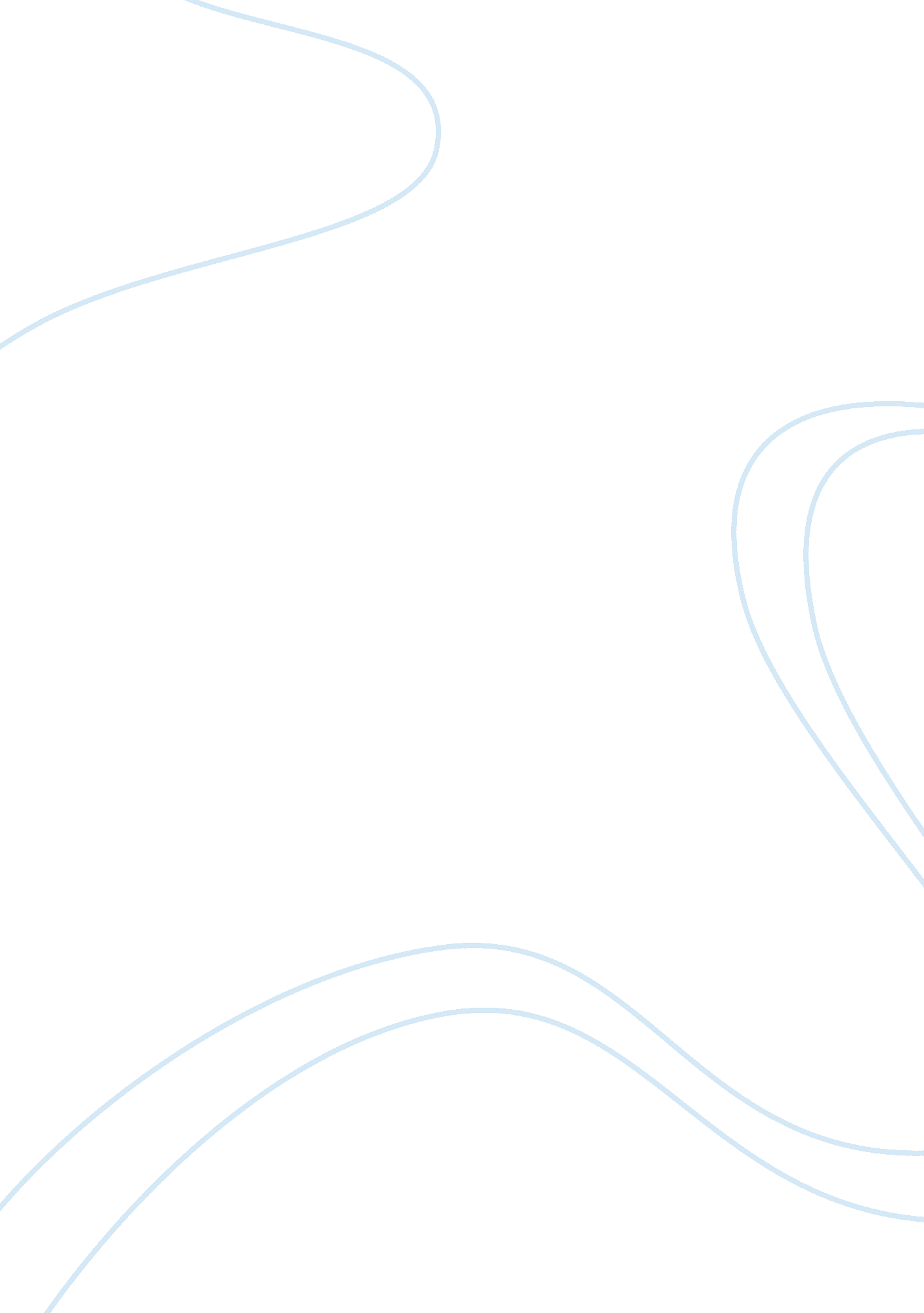 Is romeo and juliet a tragedy essayLife, Friendship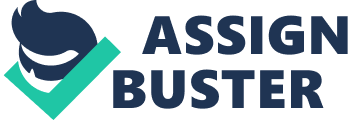 With strong references to eight and darkness, this story powerfully illustrates how perpetual and senseless feuding is immoral, and love that is too strong is rare to end well. When two people are in love, love needs to be contained to a certain extent, or else something even as tragic as Romeo and Gullet’s tale may occur. The young lovers’ love blooms when they meet at the ball Sir Caplet hosted. Juliet was simply home; Romeo, snuck in to see his fair faced Rosalie. He did see Rosalie; Juliet, however, caught his attention even more. Romeo, when Meaning that she is so beautiful, she is the quintessential symbol of light and he might as well teach the torches themselves to burn bright. That is the first said word by Romeo, which was began the blossoming of the two lovers’ dangerously intractable love. After leaving the ball with Julies love, Romeo cannot stop thinking of Gullet’s back to Gullet’s extremely shielded home. Romeo manages to sneak away from his buddies and meet with his love. When thinking of her, outside her home waiting for her to come out, he describes how “ It is the east and Juliet is the sun,” (11. 11. 3) meaning it is dark and it will only lighten when Juliet, the sun, arises to illuminate the sky. Once she comes out, he watches her talk to herself, to which at one point decides to interrupt and reveals himself. After conversing sweet words, they could not contain their love and exchange kisses, while agreeing to wed the very next day. The two teens struggle to get married, but once they do, the worst arises. Mercuric, dead for Romeos well intentions, and benign shove away from the fiery Table’s sword; Table, killed for vengeance of Americium’s death; and at last Paris, killed by the hands of Romeo in the end, for he was an inconvenient obstacle that Romeo from being with his lover until his last breath. Romeo as vanquished the day he slated Table, and that put a halt to his ability to live in Verona, but not in his ability to still love Juliet with a passion. They continued to love, and with that love, their reckless path was coming to an end. Their intractable feelings for each other took only five days to develop, and combusted. If it were not for Romeos crashing of the Caplet ball, they were to have very unlikely met. However, they did, and they loved. Once Romeo fixed his eyes upon her beauty, he could not let go! They exchanged sweet words, yet departed knowing they were each other’s enemies. Alas, it was too late! My only love sprung from my only hate! Too early seen unknown and known Romeo, which were not allowed. Romeo, however, could not accept the fact that he was not to see her, for he loved her too much. Romeo snuck away from his friends in order to see Juliet, and when he does, they utter chants of love and promise; a promise which Juliet questions. Romeo says he wants to get married the following day, and he swears upon the moon, to which Juliet replies, uncertainly certain “ O, swear not by the moon, the’ inconstant moon, that monthly changes in her circled orb,” (11. 11. 1 14-15) because she is unsure of his promise, because if impaired to a moon which always changes, a promise such as his cannot be relied on. When Romeo had first gone to Juliet, after the ball, he awaits her appearance from the room to the outside. Romeo contemporaries to the sun, whom has the moon jealous of its bright, beautiful light. “ Arise, fair sun and kill the envious moon,” (11. 1. 4) says Romeo, whilst waiting for Juliet to come out. The following day, as promised, the two lovers wed in the church with Friar Lawrence as the one who carried the ceremony out. However, the rest of the day came with much misfortune. After the wedding, A quarrel was being formed by Mercuric and Table. Romeo at first had commented a subtle remark about them all loving each other because they were family, and tells Table he loves him more than he thinks. Table, now decides to pick on Romeo, which Mercuric responds in by picking another fight, but this time it is a sword fight. The two hop around for a while, but eventually, when the fight is near ending, Romeo pushes Mercuric out of the way, but into Table’s sword. Mercuric tried to tell everyone he was hit, but no one (not even Romeo) took him seriously. It was once he was dead that people noticed it was not another one of the jesters jokes, and that he was actually dead. Romeo then says “ Away to heaven, respective lenient, and fire-eyed fury be my conduct now,” (111. 1. 128-29) meaning that although Mercuric was dead, he would avenge him. Romeo quickly bursts into a fury and goes after Table, meaning to kill him. When Romeo catches up to Table, and they brawl until Table falls. Benevolent pleads him to flee; the prince could arrive at any moment. When the prince does, Benevolent explains the ordeal, saying that Table killed Mercuric, and Romeo killed Table for vengeance. Benevolent described it as fast-paced, “ And they go to like lighting,” (111. 1. 181) comparing it to the velocity and bright impact of lightning. The Capsules, of course, are not pleased, and demand the execution of Romeo. They agree on exiling Romeo, but if he was to come back, he would surely be killed. The nurse informs Juliet of the tragedy, and she weeps, but regardless still believes Romeos actions must have a cause, though she knew not the reason, for she loved him so dearly. However, when Juliet learns of Romeos exile or execution, she runs to Friar Lawrence for help; she tells him that she would kill herself if he could not think of a solution soon. He tells her to rather marry Paris than kill herself, but she was fixated on not ever marrying him; she old rather die. “ Chain me with roaring bears, or hide me nightly in a Charlene house, o’er covered in quite with dead men’s rattling bones,” passion for not marrying Paris. Friar Lawrence then comes to a solution: to mix a potion, which would give her the appearance of being dead. He tells her “ The roses in thy lips and cheeks shall fade to play ashes, thy eyes windows The day when Juliet was supposed to marry Paris, the nurse finds her dead in her room. After the grieving, they put Juliet in a family tomb and carry out a funeral. The plan was working, and Friar knew it. However, Blathers, sees the unreal, and dead Juliet, and quickly races to Mantra to inform Romeo. Romeo without a doubt quickly goes to Juliet to visit her tomb. He tells Blathers to wait outside, and breaks in. However, he discovers Paris was there before him. He pleads for Paris to depart, but Paris gets offended, and they end up fighting, with Paris being the dead man. After Romeo killed Paris, he lays him in an honorable tomb and proceeds to see Juliet. Then, there she is, cloaked in a thin sheet. He then says “ For here lies Juliet and her beauty still beautiful even in her death. “ For fear that I still will stay with thee and never from this palace of dimOnce Juliet wakes up to see Romeo dead, Friar Lawrence tries to avert her attention and say he will send her to a nun school, she knows she does not want to live without Romeo. The police was arriving and Friar didn’t want to get in trouble, so el left Juliet by herself. She conveniently finds a dagger and kills herself. Friar Lawrence is then convicted for murder, but the prince intervenes. The prince gives a speech about how he should have stopped this war long before, and that it needed to stop now; too many were lost, and this could no longer go on. The families wept, but were on the road to forgiveness. 